   KAPAP                                                                             РЕШЕНИЕ       «____»___________20___й.       №  ______       «____»____________20___ г.Об утверждении  Правил    определении цены и оплаты  земельных  участков, находящихся в муниципальной собственности сельского поселения Первомайский сельсовет муниципального района Янаульский  район Республики Башкортостан, при продаже их собственникам зданий строений и сооружений, расположенных на таких земельных участках.        В соответствии с Земельным Кодексом Российской Федерации, Федеральным   законом «О введении в действие Земельного кодекса Российской Федерации», Постановлением Правительства Республики Башкортостан от 29.12.2014 № 629 «Об определении цены и оплаты земельных участков, находящихся в государственной собственности Республики Башкортостан, и земельных участков, государственная собственность на которые не разграничена, при продаже их собственникам зданий, строений и сооружений, расположенных на таких земельных участках» (с изменениями, внесенными постановлениями  Правительства Республики Башкортостан от 02 июня 2015 года №213 и от 11 января 2016 года № 3), Совет сельского поселения Первомайский сельсовет  муниципального района Янаульский район Республики Башкортостан РЕШИЛ:         1.Утвердить  Правила  определения цены земельных участков, находящихся в муниципальной собственности сельского поселения Первомайский сельсовет муниципального района Янаульский район Республики Башкортостан, при продаже их собственникам зданий, строений, сооружений, расположенных на таких земельных участках (Прилагаются).2. Обнародовать данное решение на информационном стенде администрации сельского поселения Первомайский сельсовет муниципального района Янаульский район Республики Башкортостан, по адресу: 452825, РБ, Янаульский район, с. Сусады-Эбалак, пл. Комсомольская, д. 2 и разместить на  сайте  сельского поселения Первомайский сельсовет муниципального района Янаульский район Республики Башкортостан по адресу: http://sppervomai.ru 3. Контроль за исполнением настоящего решения возложить на постоянную комиссию по бюджету, налогам,  вопросам муниципальной собственности и социально-гуманитарным вопросам.Главасельского поселения				                      		В. В. Зворыгин                                                                                   Приложение к решению Совета сельского поселения Первомайскийсельсовет муниципального района Янаульский районРеспублики Башкортостанот ___ августа  2016 г. № ____ Правила определения цены земельных участков, находящихся в муниципальной собственности сельского поселения Первомайский сельсовет муниципального  района  Янаульский район, при продаже их собственникам зданий, строений, сооружений, расположенных на таких земельных участках         1.Настоящее  Правила устанавливают порядок определения цены земельных участков, находящихся в муниципальной собственности сельского поселения Первомайский сельсовет муниципального  района  Янаульский район, при продаже их собственникам зданий, строений, сооружений, расположенных на таких земельных участках.                                                2. Цена земельных участков, находящихся в муниципальной собственности сельского поселения Первомайский сельсовет муниципального района Янаульский район Республики Башкортостан устанавливается в размере двух с половиной процентов от кадастровой стоимости земельных участков, действующей на момент обращения заявителя, при их продаже:                                                                                                    а) собственникам расположенных на арендуемых  ими земельных  участках зданий, строений, сооружений, если в период со дня вступления в силу Федерального закона «О введении в действие Земельного кодекса Российской Федерации» до 1 июля 2012 года в отношении такого земельного участка осуществлено переоформление права постоянного (бессрочного) пользования на право аренды;       б) собственникам расположенных на арендуемых ими земельных участках зданий, строений, сооружений, если такие земельные участки образованы из земельных участков, указанных  в подпункте «а» настоящего пункта.        3. Определить, что цена земельных участков, находящихся в  муниципальной собственности сельского поселения Первомайский сельсовет муниципального района Янаульский район Республики Башкортостан при продаже его собственникам зданий, строений, сооружений, расположенных на таких земельных участках, устанавливается в размере трех  процентов от их кадастровой стоимости, действующей на момент обращения заявителя, в следующих случаях:           а) при продаже его гражданам, являющимся собственниками расположенных на таких земельных участков объектов индивидуального жилищного строительства, индивидуальных гаражей (отдельно стоящих гаражей и гаражных боксов) в составе гаражных потребительских кооперативов, за исключением случаев, предусмотренных федеральным законодательством и настоящим решением;          б) при продаже его гражданам, являющимся собственниками объектов индивидуального жилищного строительства, расположенных на земельных участках  из земель населенных пунктов, предоставленного для ведения личного подсобного хозяйства, за исключением случаев, предусмотренных федеральным законодательством и настоящим решением.                3.  Определить, что  цена земельных участков из земель населенных пунктов, находящихся в  муниципальной собственности сельского поселения Первомайский сельсовет муниципального района Янаульский район Республики Башкортостан, предоставленных в аренду гражданам для индивидуального жилищного строительства или ведения личного подсобного хозяйства по результатам торгов (аукционов), проведенных после 1 января 2015 года, при продаже их  гражданам, являющимся собственниками расположенных на таком земельных  участках объектов индивидуального жилищного строительства, устанавливается в следующем порядке:              3.1. До момента истечения срока действия договора аренды такого земельных участков - в размере кадастровой стоимости земельных  участков, действующей на момент обращения заявителя, за вычетом сумм, уплаченных по договору аренды земельного участка, но не менее трех процентов от его кадастровой стоимости;             3.2. По истечению срока действия договора аренды земельных  участков - в размере трех процентов от кадастровой стоимости земельных участков, действующей на момент обращения заявителя.            4. Лица, не указанные в пунктах 1-3  настоящего решения и являющиеся собственниками зданий, строений, сооружений, расположенных на земельных  участках, находящихся в собственности сельского поселения Первомайский сельсовет муниципального района Янаульский район Республики Башкортостан приобретают такой земельный участок:             4.1.  С  1 января 2016 года по 31 декабря 2016 года - по цене в размере 50 процентов от кадастровой стоимости земельных  участков, действующей на момент обращения заявителя;            4.2. С 1 января 2017 года до 1 июля  2017 года - по цене в размере 75 процентов кадастровой стоимости земельных участков, действующей на момент обращения заявителя;             4.3. С 1 июля 2017 года - по цене, равной кадастровой стоимости земельных  участков, действующей на момент обращения заявителя.            5. Установить, что:            5.1. Заявитель, ходатайствующий о приобретении прав на земельный участок на условиях пунктов 1-4 настоящего решения, представляет документы согласно перечню, утвержденному приказом Министерства экономического развития Российской Федерации от 12.01.2015 № 1.          5.2. Предусмотренные настоящим решением порядок  определения выкупной цены применяются при заключении договора купли-продажи земельных участков  по соответствующим заявлениям физических и юридических лиц (в том числе индивидуальных предпринимателей) о предоставлении земельного участка в собственность, поступившим и зарегистрированным в установленном порядке в Администрации сельского поселения Первомайский сельсовет муниципального района Янаульский район Республики Башкортостан, после вступления в действие настоящего решения и в соответствии с нормативными правовыми актами, действующими на дату регистрации такого обращения;     5.3 Предусмотренный  настоящим решением порядок определения выкупной цены земельных  участков не распространяют своего действия на отношения, возникающие при рассмотрении заявлений физических и юридических лиц (в том числе индивидуальных предпринимателей), являющихся собственниками объектов незавершенного строительства;   5.4 Право на  выкуп земельных участков в рассрочку предоставляется покупателям земельных участков, находящихся в  муниципальной собственности сельского поселения Первомайский сельсовет муниципального района Янаульский район Республики Башкортостан;   5.5 Рассрочка может быть предоставлена сроком до трех лет при условии оплаты первоначального взноса в размере не менее 30% стоимости земельных участков по договору;     5.6 Начисление процентов на сумму денежных средств, по уплате которой предоставляется рассрочка, производится исходя из ставки, равной одной трети ставки рефинансирования Центрального банка Российской Федерации       6. Установить, что:        6.1. Оплата стоимости земельных  участков  производится покупателем в течение 10 рабочих дней с момента подписания договора купли-продажи путем перечисления денежных средств на счет соответствующего бюджета.       6.2. При выкупе в рассрочку оплата стоимости земельных участков с учетом начисленных процентов производится ежемесячно равными долями  начиная со второго месяца со дня заключения договора купли-продажи, при этом первоначальный взнос в размере не менее 30% уплачивается в течении 10 рабочих дней со дня заключения договора купли-продажи путем перечисления денежных средств на счет соответствующего бюджета.      6.3. Покупатель вправе оплатить приобретаемый земельный участок досрочно, уведомив в письменной форме продавца земельного участка.БАШKОРТОСТАН  РЕСПУБЛИКАHЫЯNАУЫЛ  РАЙОНЫ  МУНИЦИПАЛЬ РАЙОНЫНЫNПЕРВОМАЙ  АУЫЛ СОВЕТЫ БИЛEМEHЕ  СОВЕТЫ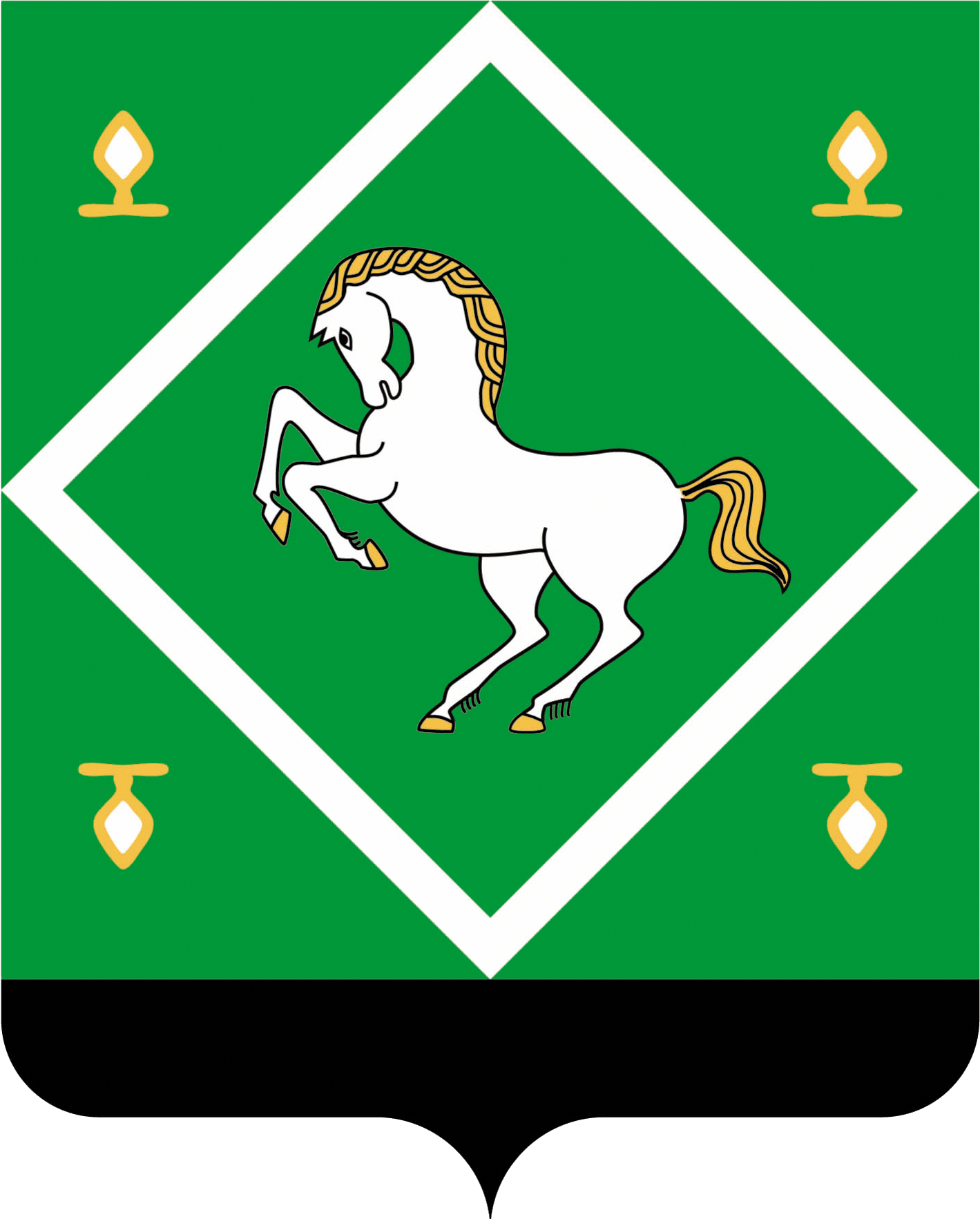 сОВЕТ   СЕЛЬСКОГО ПОСЕЛЕНИЯ ПЕРВОМАЙСКИЙ  СЕЛЬСОВЕТ МУНИЦИПАЛЬНОГО  РАЙОНАЯНАУЛЬСКИЙ РАЙОН РЕСПУБЛИКА БАШКОРТОСТАН 